LifePlay nº1: Investigación y Videojuegos.Fundamentación y bases teóricas del Videojuego.Ruth S. Contreras EspinosaUniversitat de Vic (España). Facultat d'Empresa i Comunicació. Coordinadora Grup de Recerca Interaccions Digitals. Coordinació del Doctorat en Comunicació Digital Interactiva.Clara Fernández VaraMassachusetts Institute of Technology (Estados Unidos). Investigadora visitante del laboratorio The Trope Tank, Departamento de Comparative Media Studies.Antonio Gil GonzálezUniversidad de Santiago de Compostela (España). Profesor Titular del Departamento de Literatura Española, Teoría de la Literatura y Lingüística General.Oliver Pérez LatorreUniversitat Pompeu Fabra (España). Profesor de C.A.V., Publicidad y RR. PP., e Ingeniería Informática. También imparte clases en los Másteres de Estudios Avanzados en Comunicación y Artes Digitales.José Patricio Pérez RufíUniversidad de Málaga(España). Profesor Ayudante Doctor del Departamento de Comunicación Audiovisual y Publicidad de la Facultad de Ciencias de la Comunicación.Francisco I. Revuelta DomínguezUniversidad de Extremadura (Cáceres) (España). Profesor Ayudante Doctor del Departamento de Ciencias de la Educación en la Facultad de Formación del Profesorado.Juan Rey FuentesUniversidad de Sevilla (España). Profesor Titular del Departamento de Comunicación Audiovisual, Publicidad y Literatura de la Facultad de Comunicación.Juan José Vargas IglesiasUniversidad de Sevilla (España). Profesor Asociado del Departamento de Comunicación Audiovisual, Publicidad y Literatura de la Facultad de Comunicación.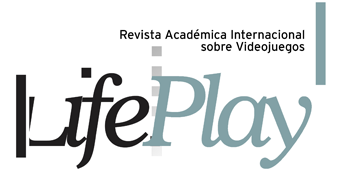 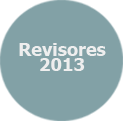 